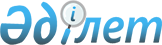 Об определении специализированных мест для организации и проведения мирных собраний, порядка использования специализированных мест для организации и проведения мирных собраний, норм их предельной заполняемости, а также требований к материально-техническому и организационному обеспечению специализированных мест для организации и проведения мирных собраний, границ прилегающих территорий, в которых запрещено проведение пикетирования в районе АққулыРешение маслихата района Аққулы Павлодарской области от 30 декабря 2020 года № 306/62. Зарегистрировано Департаментом юстиции Павлодарской области 5 января 2021 года № 7152.
      В соответствии с подпунктами 1), 2) пункта 2 статьи 8 Закона Республики Казахстан от 25 мая 2020 года "О порядке организации и проведения мирных собраний в Республике Казахстан", маслихат района Аққулы РЕШИЛ:
      1. Определить специализированные места для организации и проведения мирных собраний в районе Аққулы, порядок использования специализированных мест для организации и проведения мирных собраний, нормы их предельной заполняемости, а также требования к материально-техническому и организационному обеспечению специализированных мест для организации и проведения мирных собраний согласно приложению 1 к настоящему решению.
      2. Определить границы прилегающих территорий, в которых запрещено проводить пикетирования в районе Аққулы согласно приложению 2 к настоящему решению.
      3. Контроль за исполнением настоящего решения возложить на постоянную комиссию районного маслихата по вопросам экономики и бюджетной политики, законности и защите прав человека.
      4. Настоящее решение вводится в действие по истечении десяти календарных дней после дня его первого официального опубликования. Специализированные места для организации и проведения мирных собраний в районе
Аққулы, порядок использования специализированных мест для организации и
проведения мирных собраний, нормы их предельной заполняемости, требования к
материально-техническому и организационному обеспечению специализированных
мест для организации и проведения мирных собраний
      1. Специализированное место для организации и проведения мирных собраний в районе Аққулы в форме собрания, митинга:
      парк воинам - Афганцам, расположенный по улице Серика Хамзина села Аққулы. Норма предельной заполняемости для организации и проведения мирных собраний в форме собрания, митинга - восемьдесят человек.
      Сноска. Пункт 1 - в редакции решения маслихата района Аққулы Павлодарской области от 29.04.2021 № 22/3 (вводится в действие по истечении десяти календарных дней после дня его первого официального опубликования).


      2. Маршрут для организации и проведения мирных собраний в форме демонстраций, шествий: 
      улица Амангельды села Аққулы (от улицы Абылкайыра Баймолдина до улицы Ташимова). Норма предельной заполняемости - восемьдесят человек.
      3. Порядок использования специализированных мест для организации и проведения мирных собраний: 
      1) нахождение на территории специализированного места в течение времени, указанного в заявлении;
      2) обеспечение сохранности зданий, сооружений, малых архитектурных форм, зеленых насаждений, а также иного имущества;
      3) соблюдение санитарных норм и правил техники безопасности, законодательства Республики Казахстан по соблюдению общественного правопорядка.
      4. Требования к материально-техническому и организационному обеспечению специализированных мест для организации и проведения мирных собраний:
      1) наличие уличного освещения;
      2) наличие камер видеонаблюдения;
      3) обеспеченность парковочными местами. Границы прилегающих территорий, в которых запрещено проведение пикетирования в районе Аққулы 
      Сноска. Приложение 2 - в редакции решения маслихата района Аққулы Павлодарской области от 31.01.2024 № 68/17 (вводится в действие по истечении десяти календарных дней после дня его первого официального опубликования).
      Определить границы проведения пикетирования на расстоянии не менее 800 метров от прилегающих территорий следующих объектов района Аққулы:
      1) мест массовых захоронений;
      2) объектов железнодорожного, водного, воздушного и автомобильного транспорта;
      3) организаций, обеспечивающих обороноспособность, безопасность государства и жизнедеятельность населения;
      4) опасные производственные объекты и иные объекты, эксплуатация которых требует соблюдения специальных правил техники безопасности;
      5) магистральных железнодорожных сетях, магистральных трубопроводах, национальной электрической сети, магистральных линиях связи.
					© 2012. РГП на ПХВ «Институт законодательства и правовой информации Республики Казахстан» Министерства юстиции Республики Казахстан
				
      Председатель сессии маслихата района Аққулы 

К. Альтаев

      Секретарь маслихата района Аққулы 

С. Мусинова
Приложение 1
к решению маслихата
района Аққулы от
30 декабря 2020 года
№ 306/62Приложение 2
к решению маслихата
района Аққулы
от 30 декабря 2020 года
№ 306/62